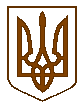 ОБУХІВСЬКА МІСЬКА РАДА                         КИЇВСЬКОЇ ОБЛАСТІТРИНАДЦЯТА СЕСІЯ ВОСЬМОГО СКЛИКАННЯР  І  Ш  Е  Н  Н  Я12 серпня 2021 року 					        №348- 13 - VІІІПро вступ до Місцевої асоціації органів місцевого самоврядування «Асоціація інвестиційно – привабливих громад» З метою сприяння місцевому та регіональному розвитку, покращення ефективності роботи місцевого самоврядування та інвестиційної привабливості територіальної громади, цифрової трансформації, спільних дій органів місцевого самоврядування щодо захисту прав та інтересів територіальних громад, керуючись пунктами 1, 2 статті 15 Закону України «Про місцеве самоврядування в Україні» та враховуючи висновок постійної комісії Обухівської міської ради Київської області з питань фінансів, бюджету, планування, соціально – економічного розвитку, інвестицій та міжнародного співробітництваОБУХІВСЬКА МІСЬКА РАДА ВИРІШИЛА:1. Стати членом Місцевої асоціації органів місцевого самоврядування «Асоціація інвестиційно – привабливих громад».2. Уповноважити Обухівського міського голову Левченка Олександра Миколайовича від імені Обухівської міської територіальної громади Обухівського району Київської області підписати заяву про вступ до МАОМС «Асоціація інвестиційно – привабливих громад» (додаток 1).3. Уповноважити Обухівського міського голову Левченка Олександра Миколайовича представляти інтереси Обухівської міської ради Київської області в МАОМС «Асоціація інвестиційно – привабливих громад» особисто або через призначених ним посадових осіб.3. Передбачити в рішенні про місцевий бюджет кошти на сплату вступного та щорічного членських внесків.4.  Контроль за виконанням даного рішення покласти на постійну комісію Обухівської міської ради Київської області з питань фінансів, бюджету, планування, соціально – економічного розвитку, інвестицій та міжнародного співробітництва.Міський голова                                                               Олександр ЛЕВЧЕНКОЗразок Додаток до рішення Обухівської міської радиКиївської області  від 12.08.2021 №348- 13 - VІІІ Заява про вступ до МАОМС «Асоціація інвестиційно – привабливих громад»Керуючись рішенням Обухівської міської ради Київської області від 27 липня 2021 року №348- 13 – VІІІ «Про вступ до Місцевої асоціації органів місцевого самоврядування «Асоціація інвестиційно – привабливих громад» подаю заяву про вступ Обухівської міської ради Київської області у члени МАОМС «Асоціація інвестиційно – привабливих громад» (далі  - Асоціація).Повідомляю, що станом на 01.01.2021 кількість мешканців територіальної громади складає _________________ осіб.Для ефективної взаємодії між Асоціацією та Обухівською міською радою Київської області, визначено посадових осіб, відповідальних за співпрацю:1) для представників органу місцевого самоврядування в Асоціації у випадку відсутності міського голови:ПІБ ____________________________________________________________Посада _________________________________________________________Тел.: __________________________ електронна пошта ____________________2) у технічних питаннях та поточних комунікаціях:ПІБ ____________________________________________________________Посада _________________________________________________________Тел.: __________________________ електронна пошта ____________________Обухівський міський голова     ______________________  О.М.ЛевченкоМ.П.Додатки:1. Копія рішення Обухівської міської ради Київської області про вступ до Асоціації та сплату вступного та членських внесків.2. Два примірники підписаної Угоди про сплату вступного та членських внесків.Секретар міської ради                                                                  С.М.Клочко